ИзвещениеО внесении изменений в запрос котировок цен №041/ТВРЗ/2019 Уважаемые господа!      АО «ВРМ» в лице Тамбовского ВРЗ АО «ВРМ» сообщает об изменении в запросе котировок цен №041/ТВРЗ/20191.  Внести изменения в извещение  к запросу котировок цен №041/ТВРЗ/20191.1.Изложить в следующей редакции:«Извещениео запросе котировок цен № 041/ТВРЗ/2019Уважаемые господа!Тамбовский ВРЗ АО «ВРМ»  (далее – Заказчик) сообщает о проведении запроса котировок цен № 041/ТВРЗ/2019 с целью выбора организации на право заключения договора поставки ТМЦ для нужд Тамбовского ВРЗ АО «ВРМ» в 2019 году. Котировочные заявки подаются в письменной форме в запечатанных конвертах до 10-00 часов московского времени «20» мая 2019г. по адресу: 392009, г. Тамбов, пл. Мастерских, д. 1.Организатором запроса котировок цен является Тамбовский ВРЗ АО «ВРМ» в лице отдела материально-технического обеспечения (далее Организатор).  Представитель Организатора, ответственный за проведение запроса котировок цен – Сычёва Анна Юрьевна, email: au.sicheva@vagonremmash.ru. Тел. (4752) 79-09-31 доб. 309.Извещение о проведении запроса котировок цен № 041/ТВРЗ/2019 размещено на официальном сайте АО «ВРМ» www.vagonremmash.ru  ,(раздел «Тендеры»).Предметом запроса котировок цен является поставка ТМЦ для нужд Тамбовского ВРЗ АО «ВРМ» в 2019 году. ЛОТ№1 на поставку горюче смазочных материалов ;ЛОТ№2 на поставку теплоизоляционной продукции ; ЛОТ№3 на поставку проволочной продукции;ЛОТ№4 на поставку электродов. Начальная (максимальная) цена договора:ЛОТ№ 1. 8 465 750 (восемь миллионов четыреста шестьдесят пять тысяч семьсот пятьдесят) рублей 69 коп. без учета НДС, 10 158 900 (десять миллионов сто пятьдесят восемь тысяч девятьсот) рублей 83 коп. с учетом всех налогов включая НДС.ЛОТ№ 2. 259 335 (двести пятьдесят девять тысяч триста тридцать пять) рублей 00 коп. без учета НДС, 311 202 (триста одиннадцать тысяч двести два) рубля 00 коп. с учетом всех налогов включая НДС.ЛОТ№ 3. 6 923 728 (шесть миллионов девятьсот двадцать три тысячи семьсот двадцать восемь) рублей 00 коп. без учета НДС, 8 308 473 (восемь миллионов триста восемь тысяч четыреста семьдесят три) рубля 60 коп. с учетом всех налогов включая НДС.ЛОТ№ 4. 3 971 733 (три миллиона девятьсот семьдесят одна тысяча семьсот тридцать три) рубля 00 коп. без учета НДС, 4 766 079 (четыре миллиона семьсот шестьдесят шесть тысяч семьдесят девять) рублей 60 коп. с учетом всех налогов включая НДС.Председатель Конкурсной комиссииТамбовского ВРЗ АО «ВРМ»	      А.И.Грибков»1.2.Техническое задание изложить в следующей редакции:«7.1.Техническое задание7.1.1. Предмет запроса котировок цен: заключение договора на право  поставки  ТМЦ  для нужд Тамбовского ВРЗ АО «ВРМ» в 2019 году. 7.1.2. В заявке участника должны быть изложены условия, соответствующие требованиям технического задания,  либо более выгодные для Заказчика.        7.1.3 Участник, в случае победы в настоящем запросе котировок цен, должен поставить Товар в полном объеме, предусмотренном настоящей документацией.        7.1.4 Лот №1- является делимым;                Лот №2- является неделимым;                Лот №3- является неделимым;                Лот №4- является неделимым;  7.2. Начальная (максимальная) стоимость Товара составляет: ЛОТ№ 1. 8 465 750 (восемь миллионов четыреста шестьдесят пять тысяч семьсот пятьдесят) рублей 69 коп. без учета НДС, 10 158 900 (десять миллионов сто пятьдесят восемь тысяч девятьсот) рублей 83 коп. с учетом всех налогов включая НДС.ЛОТ№ 2. 259 335 (двести пятьдесят девять тысяч триста тридцать пять) рублей 00 коп. без учета НДС, 311 202 (триста одиннадцать тысяч двести два) рубля 00 коп. с учетом всех налогов включая НДС.ЛОТ№ 3. 6 923 728 (шесть миллионов девятьсот двадцать три тысячи семьсот двадцать восемь) рублей 00 коп. без учета НДС, 8 308 473 (восемь миллионов триста восемь тысяч четыреста семьдесят три) рубля 60 коп. с учетом всех налогов включая НДС.ЛОТ№ 4.  3 971 733 (три миллиона девятьсот семьдесят одна тысяча семьсот тридцать три) рубля 00 коп. без учета НДС, 4 766 079 (четыре миллиона семьсот шестьдесят шесть тысяч семьдесят девять) рублей 60 коп. с учетом всех налогов включая НДС.       Начальная (максимальная) стоимость товара включает стоимость доставки товара до места загрузки в транспортное средство, стоимость погрузочно-разгрузочных работ при отправлении (отгрузке) товара, стоимость запорных устройств, защитной упаковки, необоротной тары.В стоимость Товара не включена стоимость услуг по доставке Товара до склада Заказчика. Доставка Товара в адреса грузополучателей организуется Заказчиком  на условиях самовывоза, либо с привлечением третьих лиц.7.3. Поставка Товара осуществляется в адрес грузополучателя :7.4.Тамбовский ВРЗ АО «ВРМ»  – г. Тамбов, пл. Мастерских, д. 1;7.5. Срок поставки Товара:7.5.1.Поставка Товара должна быть осуществлена в 2019году.7.5.2.Количество, периоды, сроки и иные условия поставки Товара определяются Спецификациями.7.6.Требования к поставке Товара: Товар должен иметь сертификаты (паспорта) или их копии, заверенные  печатью участника и подписью уполномоченного лица, подтверждающие качество. 7.7. Порядок оплаты Товара: оплата Товара производится заказчиком в течение 30 календарных дней с даты поставки товара Получателю/Грузополучателю, полного комплекта документов (в т.ч. счет, счет-фактура, товарная накладная унифицированной формы, копии сертификатов качества или технических паспортов, заверенные поставщиком копии отгрузочных документов, другие документы, предусмотренные договором).7.8. Объем и единичные расценки  указаны в приложениях, являющихся неотъемлемой частью  настоящего запроса котировок цен.ЛОТ№1 «Горюче смазочная продукция»   в соответствии с   Приложением    №  5 к настоящему запросу котировок цен;ЛОТ№2  «Теплоизоляционная продукция» в соответствии с   Приложением    №  6 к настоящему запросу котировок цен;        ЛОТ№3  «Проволочная продукция» в соответствии с   Приложением    № 7 к настоящему запросу котировок цен;        ЛОТ№4  «Электроды» в соответствии с   Приложением    № 8 к настоящему запросу котировок цен;»1.3.Приложение №8 изложить в следующей редакции:«Приложение №8к запросу котировок цен№Лот №4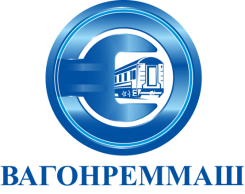 АКЦИОНЕРНОЕ ОБЩЕСТВО «ВАГОНРЕММАШ»Филиал Тамбовский вагоноремонтный завод392009, г. Тамбов, пл. Мастерских, д. 1тел. (4752) 44-49-59, факс 44-49-02, e-mail: tvrz@vagonremmash.ru№ п/п Наименование ТовараМаркаГОСТ, ТУРазмерЕд. изм.КоличествоПредельная цена,  руб. без НДССтоимость руб. без НДССтоимость руб. с НДС123456789101Электроды нержавеющие  ЦЛ 11 ОЗЛ  ГОСТ 9466-75 3ммкг1600445,00712 000,00854 400,002Электрод сварочный ММК-МетизМР-3  Люкс ГОСТ9466-75 ГОСТ9467-75 3кг2050073,031 497 115,001 796 538,003Электрод сварочный ММК-МетизМР-3  Люкс ГОСТ9466-75 4кг2200070,231 545 060,001 854 072,004Электрод сварочный ММК-МетизМР-3  Люкс ГОСТ9466-75 5кг260070,23182 598,00219 117,605Электрод покрытый металлический для ручной дуговой сварки сталей и наплавкиММК-МетизУОНИ-13/55 Люкс ГОСТ9466-75 ГОСТ9467-75 4кг50069,9234 960,0041 952,00Итого:3 971 733,004 766 079,60